Commerce (Years 7–10) – option 2 – investing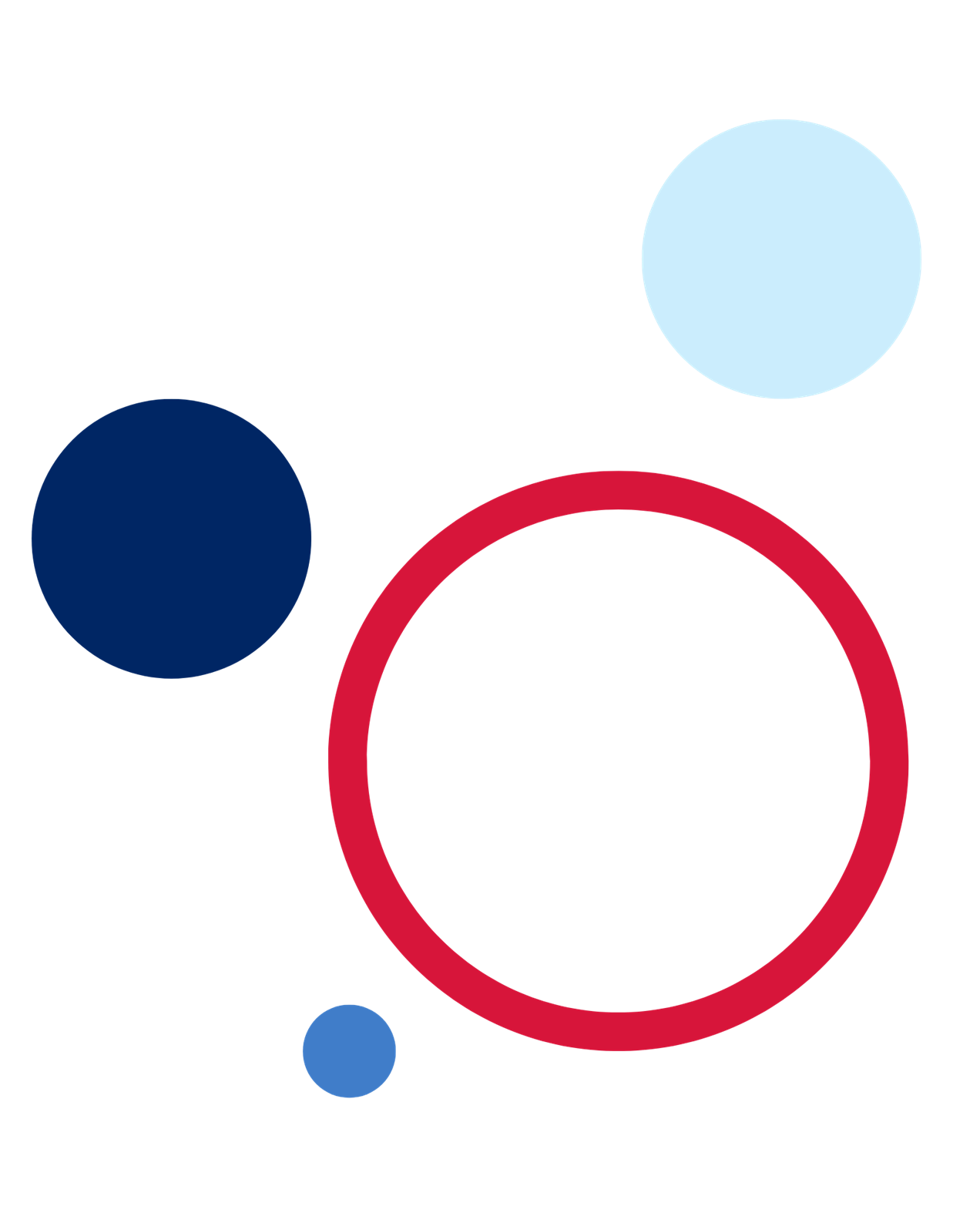 This resource has been designed to support teachers by providing a range of tasks based on syllabus content. Tasks can be incorporated into context driven teaching and learning programs in full or can be used to supplement existing programs. All content is textbook non-specific to ensure equity.ContentsOutcomes	2Subject concepts	3Learning sequence 1 – reasons for investing	4Content	4Reasons for individual and business investing	4Range of ways to finance investment	5Lesson sequence 2 – investment options	7Domestic and international investment options	7Risk and return	11Ethical investments	13Lesson sequence 3 – investment planning	15Factors influencing an investment portfolio	15Hypothetical investment portfolio	15Monitoring returns	16Changes in personal and economic circumstances	16Risk mitigation strategies for managing investments	17Lesson sequence 4 – the financial services industry	18Financial institutions	18Responsibilities of lenders and advisors	19Role of government agencies	20Learning sequence 5 – current issues	22Investigation	22Assessment task	24Outcomes	24Syllabus content	24Task	24Marking criteria	26References	27OutcomesA student:COM5-1 applies consumer, financial, economic, business, legal, political and employment concepts and terminology in a variety of contextsCOM5-2 analyses the rights and responsibilities of individuals in a range of consumer, financial, economic, business, legal, political and employment contextsCOM5-4 analyses key factors affecting decisionsCOM5-5 evaluates options for solving problems and issuesCOM5-6 develops and implements plans designed to achieve goalsCOM5-7 researches and assesses information using a variety of sourcesCOM5-8 explains information using a variety of formsCOM5-9 works independently and collaboratively to meet individual and collective goals within specified timeframesRelated Stage 4 outcomes: COM4-1, COM4-2, COM4-4, COM4-5, COM4-6, COM4-7, COM4-8, COM4-9Related Life Skills outcomes: COMLS-1, COMLS-2, COMLS-3, COMLS-4, COMLS-5, COMLS-7, COMLS-8, COMLS-9, COMLS-10, COMLS-11, COMLS-12, COMLS-13Commerce 7–12 Syllabus © NSW Education Standards Authority (NESA) for and on behalf of the Crown in right of the State of New South Wales, 2019.Subject conceptsStudents explore the range of investment options available and analyse information and data to make informed investment decisions. They examine the role and responsibilities of the financial services industry.Skills to be integrated in this topic as appropriate: developing questions, gathering and processing relevant information, analysing familiar and new situations, evaluating options, developing and implementing plans, developing evidence-based conclusions/decisions and reasoned arguments, working independently and collaboratively.Learning sequence 1 – reasons for investingContentStudents:examine individual and business investment, including: (ACHEK018, ACHEK020, ACHEK040)the reasons individuals and businesses may choose to investthe range of ways to finance investment, including through savings, borrowings and superannuationReasons for individual and business investingTeacher note: the first activity in this sequence is to introduce students to the idea of investment, or growing their money. It may be necessary to repeat the same question later in the sequence, as students develop more understanding of the term.As a class, brainstorm strategies you could use to turn $50,000 into $1,000,000.Use Moneysmart to define each of the following terms in 1–2 sentencesinvestmentsavingsrisksuperannuation.Create a cartoon or visual representation of the term ‘investment’.Use Investing as a business and How to invest money in Australia to construct a Concept map of all the reasons individuals and businesses invest.Compare and contrast the reasons individuals and businesses may choose to invest.Range of ways to finance investmentIn small groups discuss the following question: ‘Where do people get the money to invest?’Use Simple ways to save money to identify 5 tips to save money.As a class, discuss situations when you may borrow money to invest.Read Borrowing to invest is high risk to identify one advantage and one disadvantage of borrowing money to invest.Teacher note: the following activity will require students to complete a separate 3-2-1 bridge thinking routine for savings, borrowing and superannuation. The steps for this 3-2-1 bridge activity include:complete the ‘before learning’ sectionread the articles providedcomplete the ‘after learning’ sectioncomplete the ‘bridge’ section.Use a 3-2-1 bridge thinking routine for savings, borrowings and superannuation:complete the ‘before learning’ sectionread What are the pros and cons of a savings account?, The advantages and disadvantages of taking out a loan and Super investment optionscomplete ‘after learning’ sectioncomplete the ‘bridge’ section.Amina and John are confused about what will happen when they retire. They know they have $1,000,000 in superannuation but that is all they know. Use resources like How super works, Types of superfunds, Self-managed super funds (SMSF), and Getting your super to create a one page Canva poster that provides information for couples like Amina and John. The poster should provide the following information:how superannuation worksthe types of superannuation availablethe benefits and drawbacks of superannuationwhen superannuation can be drawn out by individuals.Use your understanding of superannuation to write a short paragraph advising Amina and John whether they should withdraw money from their superannuation in the following scenario: the government has introduced a scheme to increase spending in a pandemic where individuals are able to draw out money early from superannuation. Amina and John are interested in drawing out $10,000 to purchase a sofa set and a surround sound TV system for their house.Lesson sequence 2 – investment optionsStudents:outline the range of investment options available, including:appropriate domestic and international investment options available to people in different situations, eg shares, property, term deposits, managed funds the relationship between risk and return for a range of investment options, eg managed funds, property, shares, superannuation (ACHEK040) ethical investmentsDomestic and international investment optionsTeacher note: a popular interactive resource to utilise during this unit is the ASX interschool sharemarket game. Students are given a hypothetical $50,000 to invest in shares in the Australian stock exchange. Students can research, monitor, buy and sell shares. The student with the highest level of profit wins the game.Use the links provided to complete Table 1 – investment options.Table 1 – investment optionsTom and Chantelle are looking to purchase their first investment property. They would like to buy a property with a good rental return and strong potential for capital growth. Help Tom and Chantelle decide on a property. Present your findings with images, graphs and trends on a Google sites document.Suggest 5 suburbs of interest for them to focus on.Use Find a suburb that suits you to research the profile for each suburb and record the median rent, median house and unit prices and the 10-year trend of prices within the suburb.Identify the top 3 lifestyle profiles for each suburb.Use Real estate or Domain to find and recommend one house you feel Tom and Chantelle should purchase for each suburb.Use one of the following sites Domain, Real estate or On the house to research the property history and estimated value.Over the years Antonio has saved $100,000. He is interested in investing this amount on individual shares. Research 3 shares that you believe Antonio will make a significant return on.Use Choosing shares to buy and summarise the 8 ways individuals find shares to buy.Use Listcorp and Company directory to recommend 3 shares for Antonio to buy.Complete Table 2 to Table 4 – share portfolio. Some examples of share sectors and industries may include energy, materials, financials, consumer staples, health care and real estate. You cannot recommend more than one share per industry or sector.Table 2 – share portfolioTable 3 – share portfolioTable 4 – share portfolioTeacher note: this activity will require preparation prior to the lesson. Please see Barometer for more information to effectively run this lesson.Read Cryptocurrencies as a class. In pairs use a Claim, Support, Question thinking routine to reflect on your understanding of cryptocurrencies.Use an Extent Barometer to make a judgement of the following statement – ‘Cryptocurrencies are high risk.’Write a PEEL paragraph to recommend the investment option that will best suit your needs at the age of 20.Risk and returnRead Choose your investments and complete the following table.Table 5 – case studiesUsing the table, complete the following activitiesplace a tick on the investment option or options the subject could pursue based on their intentionsrecommend the option best suited for each subjectdistinguish between short-term investments and long-term investmentsdescribe whether you would invest in a high-risk asset or a low-risk asset.Use Investopedia to define and explain capital growth.Write a few sentences considering what would be a reasonable return for a $1,000 investment. Share your answer with the class.Read What Is Considered a Good Return on Investment?How realistic was the return you suggested?Use How to Calculate Return on Investment (ROI) to calculate the rate of return for the following scenarios:Mary made $3,000 profit on her $10,000 investment. What is her rate of return?Jerimiah invested $25,000 and made a loss of $4,000. What was his negative rate of return?Create a storyboard that outlines how a negative rate of return may deter an individual from investing.Ethical investmentsTeacher note: introduce students to the concept of ethics. This could include brainstorms or scenarios. You can use some of the scenarios on moral dilemma questions to get started (get rich is the most appropriate scenario for this learning sequence).Ensure that the scenarios you choose take into account individual class and student context and that they conform with the Controversial Issues in Schools policy.Define the term ethics using the Think-Pair-Share scaffold.Read What Is Ethical Investing and How Do You Do It? and complete the following activitiesdefine ethical investingdistinguish between ethical, sustainable and socially responsible investingexplain the 3 steps involved in building an ethical investing portfolio.Watch Can You Be an Ethical Investor? (0:00–8:11).What guided the investments of Methodists and Quakers in the early 1700s?Which industries did the Methodists and Quakers consider as immoral?Would you invest in a business that promotes immoral values? Why?Do you think businesses can truly be ethical?What is the new term and acronym for Socially Responsible Investments?What are 3 ways that ESG investments are better for society and the individual?How would a business achieve a higher E score?How would a business achieve a higher S score?How would a business achieve a higher G score?Why did the US government ban businesses from investing in South Africa? Was it effective?Ethical investors aim to steer clear of major issues such as the involvement of companies which promote poor working conditions or harmful substances.List 5 ethical issues which influence the decisions made by ethical investors.Share your responses with the person sitting beside you and then with the class. Use the Think-Pair-Share scaffold to help you complete this activity.Teacher note: you may need to have a session with your students on the elements and structure of how to effectively write a newspaper article to complete this task. You could use How to Write a Newspaper Article to deliver this session.You have been hired as a reporter to publish an article on ethical practices in business. Read Ethical shoe brand Toms hopes to find its footing with Gen Z, Winning decade for brave toilet-roll brand and Clothing the Gaps is entering a new era with its fashion week debut. Include at least 3 examples of public businesses implementing both ethical practices and non-ethical practices and their potential impacts on investor decisions. Your article will need to include the following componentsheadline – titlebyline – details about the writer of the article such as their name, city of author and name of publicationlead paragraph – answering the who, what, where, when, how and why questions which will lead to build the foundation of your articlesupporting paragraphs – add detail and more context to the articlerelevant pictures.Lesson sequence 3 – investment planningStudents:consider factors influencing an investment portfolio for an individual or business, for example risk, diversification, short and long-term goals (ACHEK040)construct a hypothetical investment portfolio for an individualdevelop and apply a strategy for monitoring returns on components of the investment portfolioexplain how changes in personal and economic circumstances may lead to variations in investment decisionsidentify risk mitigation strategies for managing investmentsFactors influencing an investment portfolioThere are several factors which influence your decision when investing. Briefly describe 5 factors you feel are important when determining your investment portfolio. Use the following websites4 Key Factors to Building a Profitable PortfolioPortfolio InvestmentWhat Is the Best Way to Invest?Use a Graffiti board to justify the factor you find most important when investing.Hypothetical investment portfolioTeacher note: in this section of the learning sequence students will be creating a hypothetical investment portfolio. Familiarise yourself with the Meta-chart website to guide students in creating their portfolios.Imagine you are 35 years old and have amassed a net worth of $5 million dollars.Use Meta-chart to construct your ideal investment portfolio.Provide a one paragraph justification for this break-down.Compare and contrast your portfolio with a peer.Monitoring returnsTeacher note: students should be familiar with the following terms: diversified, investment plan, tracking shares and investment properties for this section of the learning sequence.Read Keep track of your investments as a class and use it to complete the following activitiessummarise Keep track of your investmentsuse Keep track of your investments to create a poster demonstrating the strategies an investor could use when monitoring their returns. You can create your poster on Google slides, Canva, cardboard or Google sites.Changes in personal and economic circumstancesDescribe how the following are changes in personal and economic circumstancesan increase in salarymarriageretirementchange in employment conditions from full-time to part-timereturn to studyworkplace injuryloss of jobmortgage or rental stressinheritance.Use an example to explain how changes in personal and economic circumstances can lead to a variation in investment decisions.Risk mitigation strategies for managing investmentsRead 3 strategies to help reduce investment risk and complete a separate Frayer Diagram for each of the following strategies:asset allocationportfolio diversificationdollar cost averaging.Lesson sequence 4 – the financial services industryStudents:examine the role and responsibilities of the financial services industry, including:financial advice provided by a range of organisationsthe responsibilities of lenders and advisers when providing financial information and advice for individuals and community groupsthe role of government agencies, eg the Australian Securities and Investment Commission (ASIC)Financial institutionsThere are several financial institutions that individuals can approach for varying financial needs. Use the resources provided to complete Table 6 – financial institutions:What Is Retail Banking?Retail Banking vs. Commercial BankingInvestment BankingAbout the RBA: Role and Functions (3:50)Credit union vs bank – what’s the difference?What is a mutual bank?List of Building Societies in AustraliaWhat Happens When Debt Is Unpaid?Table 6 – financial institutionsComplete a 3-2-1 activity about financial institutions.What are 3 things you have learnt about financial institutions?What are 2 questions you still have about financial institutions?What is one thing you find interesting about financial institutions?Responsibilities of lenders and advisorsRead Working with a financial adviser and Acting in the client’s best interests and complete a S-I-T, using the followingone surprising fact or idea from the readingsone interesting fact or idea from the readingsone troubling fact or idea from the readingsdiscuss your responses in a class discussion.Read the section ‘How ASIC regulates financial services’ in Banking and Responsible lending to write a PEEL paragraph examining the obligation of banks when providing financial information and advice.Role of government agenciesComplete Table 7 – government agencies using the resources provided.Table 7 – government agenciesRead ASIC flags concerning marketing in 18 funds, Optus data breach: What are the new laws for telcos after a cyber attack?, ‘Financial stress’: Reserve Bank of Australia makes grim prediction for borrowers, The ATO and crypto: Where is the Australian government headed? For each articleidentify the governing body involvedwrite a 4-point summaryjustify or refute the stance of the governing body involved providing 2 reasons.Learning sequence 5 – current issuesStudents:investigate a current issue relating to investing, for example:the concept of ethical investing and possible implications for businessesthe consequences of poor or inaccurate financial advice for individuals, and possible redressInvestigationRead the following sources to help with your investigationInvestments and financial advice complaintsFinancial advisers registerChoosing a financial adviserWorking with a financial adviserProblems with a financial adviserThe Royal Commission into misconduct in the banking, superannuation, and financial services industry has highlighted issues in the industry. As a result, you have been hired as a consultant to help clients of financial services. Use the readings to create a fact sheet for clients of financial advisers and banks tooutline the role of the Australian Financial Complaints Authority regarding financial mattersidentify the information required to search the credentials of a financial adviserdescribe the 4 steps to follow before choosing a financial adviserprovide the factors to consider discussing with a financial adviser to meet your goals and objectivespropose the steps to take when you face problems with your financial adviser.Read Westpac admits it broke law and agrees to pay $113m in penalties, Former ANZ unit fined $4.3 mln for “inappropriately” advising clients, Banking royal commission: The Scandals revealed during the inquiry that shocked Australia and Victims of dodgy financial advice still waiting on thousands of dollars in compensation. For each articleprovide a brief synopsisdescribe the financial issueexplain how the issue will be or has been resolveddiscuss your opinion on the issue with a peer.Assessment taskTeacher note: when using this task, ensure it is placed on the school template and follows all assessment requirements.OutcomesCOM5-4 analyses key factors affecting decisionsCOM5-8 explains information using a variety of formsSyllabus contentStudents:consider factors influencing an investment portfolio for an individual or business, for example risk, diversification, short and long-term goals (ACHEK040)construct a hypothetical investment portfolio for an individualTaskRead the following character profiles.Table 8 – investment profilesFor each investment profile you are to use the Meta-chart and create an investment portfolio that you believe would best be suited to the individual or the couple.Consider factors such as age, income, timeframe of goals and potential risk-taking capabilities.Assets you could include in the portfolios can be a combination of – cash, property, shares, cryptocurrency, index funds, exchange traded funds or alternative investments.Once you have completed the investment portfolio, write one paragraph (150–200 words) for each profile explaining the reasoning behind the portfolio break-down.Provide a justification for the portfolio you feel would be best suited to your investing needs (200 words).Marking criteriaTable 9 – assessment marking criteriaReferencesThis resource contains NSW Curriculum and syllabus content. The NSW Curriculum is developed by the NSW Education Standards Authority. This content is prepared by NESA for and on behalf of the Crown in right of the State of New South Wales. The material is protected by Crown copyright.Please refer to the NESA Copyright Disclaimer for more information https://educationstandards.nsw.edu.au/wps/portal/nesa/mini-footer/copyright.NESA holds the only official and up-to-date versions of the NSW Curriculum and syllabus documents. Please visit the NSW Education Standards Authority (NESA) website https://educationstandards.nsw.edu.au/ and the NSW Curriculum website https://curriculum.nsw.edu.au/home.Commerce 7–12 Syllabus © NSW Education Standards Authority (NESA) for and on behalf of the Crown in right of the State of New South Wales, 2019.Adobe Express (n.d.) Express it, Adobe, accessed 5 May 2022.Ameriprise Financial (n.d.) 3 strategies to help reduce investment risk, Ameriprise Financial website, accessed 5 May 2022.ASX (n.d.) Sharemarket game, ASX website, accessed 5 May 2022.Australian Financial Complaints Authority (AFCA) (n.d.) Investments and financial advice complaints, AFCA website, accessed 5 May 2022.Australian Prudential Regulation Authority (APRA) (n.d.) APRA [website], accessed 5 May 2022.Australian Securities and Investment Commission (ASIC) (n.d.) Banking, ASIC website, accessed 5 May 2022.Australian Securities Exchange (ASX) (n.d.) Company directory, ASX website, accessed 5 May 2022.Bahr J (6 October 2022) Optus data breach: What are the new laws for telcos after a cyber attack?, SBS News website, accessed 13 October 2022.Beattie A (11 August 2022) How to Calculate Return on Investment (ROI), Investopedia website, accessed 13 October 2022.Bedford Borough Council (2014) How to Write a Newspaper Article, The Virtual Library website, accessed 5 May 2022.Benson, Alana (17 February 2022) What is ethical investing and how do you do it?, Nerdwallet, accessed 5 May 2022.Black E (1 July 2021) Victims of dodgy financial advice still waiting on thousands of dollars in compensation, The New Daily website, accessed 5 May 2022.Box Mann S (2020) 28 Top Moral Dilemma Questions [+ Scenarios & Examples], Icebreaker Ideas website, accessed 5 May 2022.Bristow M (20 September 2019) Credit union vs bank – what’s the difference?, RateCity website, accessed 5 May 2022.Butler B (30 November 2021) 'Westpac admits it broke law and agrees to pay $113m in penalties', The Guardian, accessed 5 May 2022.Canva (n.d.) Learn: Achieve your goals with Canvas in-depth articles and resources, Canva, accessed 5 May 2022.Catanzariti K (18 September 2022) 'Winning decade for brave toilet-roll brand', perthnow, accessed 13 October 2022.Chrisoulis K (12 April 2022) ‘Clothing the Gaps is entering a new era with its fashion week debut’, Fashion Journal, accessed 5 May 2022.Commonwealth Bank of Australia (Commbank) (n.d.) Investing as a business, Commbank website, accessed 3 May 2022.Commbank (n.d.) Is cash a good part of your investment portfolio?, Commbank website, accessed 5 May 2022.Commbank (n.d.) Share investing for absolute beginners, Commbank website, accessed 5 May 2022.Conti R (29 April 2022) ‘What Is An NFT? Non-Fungible Tokens Explained’, Forbes Advisor, accessed 5 May 2022.Dew L (9 September 2022) 'ASIC flags concerning marketing in 18 funds', Money Management, accessed 13 October 2022.Domain (n.d.) Domain [website], accessed 5 May 2022.Endres B (2022) The ATO and crypto: Where is the Australian government headed?, finder website, accessed 13 October 2022.Facing History & Ourselves (2008) Graffiti Boards, Facing History & Ourselves website, accessed 13 October 2022.Facing History & Ourselves (2020) Barometer: Taking a Stand on Controversial Issues, Facing History & Ourselves website, accessed 13 October 2022.Fernando J (2022) Return on Investment (ROI): How to Calculate It and What It Means, Investopedia website, accessed 5 May 2022.Finance Management (2022) Portfolio Investment, Finance Management website, accessed 5 May 2022.Franklin J (n.d.) What Happens When Debt Is Unpaid?, Small Business Chron website, accessed 5 May 2022.Google Suite (n.d.) Google Sites, Google, accessed 5 May 2022.Google Suite (n.d.) Google Slides, Google, accessed 5 May 2022.Gregory R (26 July 2021) ‘The Advantages And Disadvantages Of Taking Out A Loan’, Wales247, accessed 13 October 2022.Groves J and Leggatt J (10 October 2022) ‘How To Invest Money In Australia’, Forbes Advisor, accessed 10 October 2022.Harvard Graduate School of Education (n.d.) Claim, support, question, Project Zero website, accessed 13 October 2022.Humphries J (19 April 2021) ‘What are the pros and cons of a savings account?’, RateCity, accessed 13 October 2022.Hwang I (n.d.) What Is Considered a Good Return on Investment?, SoFi Learn website, accessed 5 May 2022.Ingram D (n.d.) What Is the Best Way to Invest?, The Nest website, accessed 5 May 2022.Invest19 (2020) Six Major Factors that Influence your Investment Choices, Invest19 website, accessed 5 May 2022.Kenton W (2021) Capital Growth: Measuring it, Investment Types, Investopedia website, accessed 5 May 2022.Listcorp (n.d.) Australian Stock Exchange (ASX), Listcorp website, accessed 5 May 2022.Meta-Chart (n.d.) Create a Pie Chart, Meta-Chart website, accessed 5 May 2022.Moneysmart.gov.au (n.d.) Borrowing to invest, Moneysmart website, accessed 3 May 2022.Moneysmart.gov.au (n.d.) Choose your investments, Moneysmart website, accessed 5 May 2022.Moneysmart.gov.au (n.d.) Choosing a financial adviser, Moneysmart website, accessed 5 May 2022.Moneysmart.gov.au (n.d.) Choosing shares to buy, Moneysmart website, 5 May 2022.Moneysmart.gov.au (n.d.) Cryptocurrencies, Moneysmart website, accessed 5 May 2022.Moneysmart.gov.au (n.d.) Developing an investing plan, Moneysmart website, accessed 5 May 2022.Moneysmart.gov.au (n.d.) Diversification, Moneysmart website, accessed 5 May 2022.Moneysmart.gov.au (n.d.) Exchange traded funds (ETFs), Moneysmart website, accessed 5 May 2022.Moneysmart.gov.au (n.d.) Financial advisers register, Moneysmart website, accessed 5 May 2022.Moneysmart.gov.au (n.d.) Getting your super, Moneysmart website, accessed 5 May 2022.Moneysmart.gov.au (n.d.) Glossary, Moneysmart website, accessed 3 May 2022.Moneysmart.gov.au (n.d.) How super works, Moneysmart website, accessed May 2022.Moneysmart.gov.au (n.d.) Keep track of your investments, Moneysmart website, accessed 5 May 2022.Moneysmart.gov.au (n.d.) Keeping track of your shares, Moneysmart website, accessed 5 May 2022.Moneysmart.gov.au (n.d.) Problems with a financial adviser, Moneysmart website, accessed 5 May 2022.Moneysmart.gov.au (n.d.) Property investment, Moneysmart website, accessed 5 May 2022.Moneysmart.gov.au (n.d.) Self-managed super fund (SMSF), Moneysmart website, accessed 5 May 2022.Moneysmart.gov.au (n.d.) Simple ways to save money, Moneysmart website, accessed 3 May 2022.Moneysmart.gov.au (n.d.) Super investment options, Moneysmart website, accessed 3 May 2022.Moneysmart.gov.au (n.d.) Types of super funds, Moneysmart website, accessed 5 May 2022.Moneysmart.gov.au (n.d.) Working with a financial adviser, Moneysmart website, accessed 5 May 2022.Neil M (4 February 2019) ‘Banking royal commission: The scandals revealed during the inquiry that shocked Australia’, The West Australian, accessed 5 May 2022.New South Wales Department of Education (n.d.) Digital learning selector, NSW Department of Education, accessed 5 May 2022.Onthehouse (n.d.) Start your property search here, Onthehouse website, accessed 5 May 2022.Pritchard J (1 March 2022) ‘What Is Retail Banking?’, the balance, accessed 5 May 2022.Raphael A (7 October 2022) ‘“Financial stress”: Reserve Bank of Australia makes grim prediction for borrowers', news.com.au, accessed 13 October 2022.Realestate.com.au (n.d.) Buy, realestate.com.au website, accessed 5 May 2022.Realestate.com.au (n.d.) Find a suburb that suits you, realestate.com.au website, accessed 13 October 2022.Reed E (2 October 2019) 'Retail Banking vs. Commercial Banking', TheStreet, accessed 5 May 2022.Reserve Bank of Australia (RBA) (n.d.) About the RBA, RBA website, accessed 5 May 2022.RBA (n.d.) Reserve Bank of Australia [website], accessed 5 May 2022.Reuters (3 February 2022) ‘Former ANZ unit fined $4.3 mln for “inappropriately” advising clients’, Reuters, accessed 5 May 2022.Seeto T (13 October 2021) ‘What is a mutual bank?’, Canstar, accessed 5 May 2022.Simon D (16 October 2020) '4 Key Factors to Building a Profitable Portfolio', Investopedia, accessed 5 May 2022.Society One (n.d.) What Are Responsible Lending Obligations And How They Help You, SocietyOne website, accessed 5 May 2022.TheAuFinance (n.d.) List of Building Societies in Australia, TheAuFinance website, accessed 5 May 2022.The Treasury (n.d.) The Treasury [website], accessed 5 May 2022.Two Cents (7 January 2021) ‘Can You Be an Ethical Investor?’ [video], Two Cents, YouTube, accessed 5 May 2022.Vipond T (2019) Investment Banking, Corporate Finance Institute website, accessed 5 May 2022.Westpac (n.d.) Home Loan Repayment Calculator, Westpac website, accessed 5 May 2022.Wood Z (6 April 2021) ‘Ethical shoe brand Toms hopes to find its footing with Gen Z’, The Guardian, accessed 5 May 2022.© State of New South Wales (Department of Education), 2023The copyright material published in this resource is subject to the Copyright Act 1968 (Cth) and is owned by the NSW Department of Education or, where indicated, by a party other than the NSW Department of Education (third-party material).Copyright material available in this resource and owned by the NSW Department of Education is licensed under a Creative Commons Attribution 4.0 International (CC BY 4.0) license.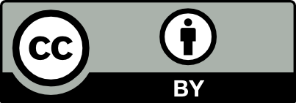 This license allows you to share and adapt the material for any purpose, even commercially.Attribution should be given to © State of New South Wales (Department of Education), 2023.Material in this resource not available under a Creative Commons license:the NSW Department of Education logo, other logos and trademark-protected materialmaterial owned by a third party that has been reproduced with permission. You will need to obtain permission from the third party to reuse its material.Links to third-party material and websitesPlease note that the provided (reading/viewing material/list/links/texts) are a suggestion only and implies no endorsement, by the New South Wales Department of Education, of any author, publisher, or book title. School principals and teachers are best placed to assess the suitability of resources that would complement the curriculum and reflect the needs and interests of their students.If you use the links provided in this document to access a third-party's website, you acknowledge that the terms of use, including license terms set out on the third-party's website apply to the use which may be made of the materials on that third-party website or where permitted by the Copyright Act 1968 (Cth). The department accepts no responsibility for content on third-party websites.Investment optionDescriptionAdvantagesDisadvantagesFurther information (minimum 3 points)CashPropertySharesCryptocurrency Index funds or exchange traded fundsNon-fungible tokensShareIndustry or sectorSummary of industry or sectorCompany informationShare price trend chart for up to 5 yearsCompany news – provide URL linksShareIndustry or sectorSummary of industry or sectorCompany informationShare price trend chart for up to 5 yearsCompany news – provide URL linksShareIndustry or sectorSummary of industry or sectorCompany informationShare price trend chart for up to 5 yearsCompany news – provide URL linksScenarioCashPropertySharesAlternative investments – cryptocurrency or non-fungible tokensTerry is looking to gain capital growth in his investment and has a high-risk appetite.Cherry wants to invest in a long-term asset that could also potentially provide her with a weekly income.Adam wants a long-term, high-risk investment.Sarah wants to invest in a low-risk short term asset.Financial institutionRoleExamplesRetail banksCommercial banksInvestment banksCentral banksCredit unionsMutual banksBuilding societiesFinance companiesGoverning bodyRoleAustralian Securities and Investment CommissionAustralian Prudential Regulation AuthorityThe Reserve Bank of AustraliaThe TreasuryProfileContextSally – single, no childrenSally is a high earning IT specialist with a $150,000 per year salary at the age of 26. She has received a $250,000 inheritance from the passing of her grandmother.Factors to consider:young adulthigh incomeno dependentsplenty of time to correct financial mistakesRuth and Simon – married with non-dependent childrenRuth and Simon have both retired and have amassed $250,000 in savings.Factors to consider:elderlyminimal income as retiredshort amount of time to realise gainsGeorge – single, co-parenting one childGeorge is a 54-year-old executive partner at a prestigious law firm and earns an income of $250,000 inclusive of bonuses and profit sharing. He has made a sound investment in cryptocurrency which has left him with a net profit of $250,000.Factors to consider:single incomemiddle agedco-parentcan afford risk but not too muchBojan and Mariah – de facto partnership, no childrenBojan and Mariah have founded a start-up business in financial services. Both have just finished university and are 23 years old. Mariah’s father has gifted them with $250,000 for investment purposes.Factors to consider:no dependentsyoung adultsbusiness owners indicate ability to take riskplenty of time to grow wealthGradeCriteriaADemonstrates an outstanding ability to analyse key factors affecting decisionsClearly explains information using a variety of formsBDemonstrates a high ability to analyse key factors affecting decisionsExplains information using a variety of formsCDemonstrates a sound ability to explain key factors affecting decisionsSatisfactorily explains information using a variety of formsDDemonstrates a basic ability describing key factors affecting decisionsDescribe information using some formsEMay recognise key factors affecting decisionsMay outline information using a form